Subject:			Drama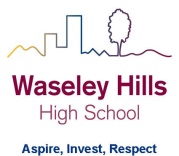 Teacher: Mrs Teasdale kteasdale@waseleyhills.worcs.sch.ukYear: 7&8		Topic/theme: Performance spacesNeed help?HomeAccess+ https://facility.waseley.networcs.net/HAP/login.aspx?ReturnUrl=%2fhap (use your normal school username and password).Pupil and parent help page:  https://www.waseleyhills.worcs.sch.uk/coronavirus-independent-learning/help-for-parents-and-pupilsFancy showing your best work off?You can email a photo of you doing something great, or an example of your best piece of work to your Head of Year for our celebrations assemblies when we return.  Yr 7 please email Mrs Williams at jewilliams@waseleyhills.worcs.sch.uk Yr 8 please email Mrs Bridgeman at jbridgeman@waseleyhills.worcs.sch.ukYr 9 please email Mrs Bradley at kjbradley@waseleyhills.worcs.sch.ukYr 10 please email Mr Jones at djones@waseleyhills.worcs.sch.ukPlease keep your work organised in subjects as we are excited to see what you have achieved and reward you for it when we return.Lesson What you need to take from this lesson Resource to use or hyperlinkSuggested task 1Performances can take place in a diverse range of locations. The type of space used will have an impact on the actor and the audience.BBC Bitesizehttps://www.bbc.co.uk/bitesize/guides/z26bjxs/revision/1Test:https://www.bbc.co.uk/bitesize/guides/z26bjxs/testRead and make notes about the different types of performance spaces.Complete the BBC Bitesize quizWrite your test score in your drama book and write out the Q&A for any you got wrong.Extension: Copy the terms/definitions of any words that you are unfamiliar with.2The shape and nature of different performance spaces and stages affect the way that plays are staged and performed. BBC Bitesizehttps://www.bbc.co.uk/bitesize/guides/z26bjxs/revision/1http://www.theatrestrust.org.uk/discover-theatres/theatre-faqs/170-what-are-the-types-of-theatre-stages-and-auditoriaUsing your notes from Lesson 1 create a revision resource (PowerPoint, poster, revision cards , model, video) to help pupils learn about performance spaces. 3Theatres are not simply performances spaces. There are made up of many different elements including front of house and backstage activities.A Look Inside The National Theatre:https://www.youtube.com/watch?v=z06k9xgogEYBackstage at Birmingham Rephttps://www.youtube.com/watch?v=9qgv67VrPtMTheater Design : 7 Basic Rules for Designing a Good Theaterhttps://www.arch2o.com/theater-design-basic-rules/NB You do not need to read all of this information but the maps may be useful in designing your own theatre.Watch the links and list all of the different spaces within The National Theatre and the Birmingham Rep.  Design a map of a theatre which includes all of the different functions, front of house and backstage that you have listed. Remember to include different levels in your theatre map. Make sure you have clearly labelled all of the different spaces within the theatre and that you give your theatre a name.4Most theatres are charities and as well as raising money through performances they offer other experiences and services to generate income.Birmingham Rep Backstage Tour:https://www.birmingham-rep.co.uk/whats-on/backstage-tour-general.htmlBirmingham Hippodrome Backstage Tourhttps://www.birminghamhippodrome.com/calendar/behind-scenes-tours-2/Visit the link and list how the web sites advertise their backstage tours.Create your own poster or design a webpage advertising a backstage tour of the theatre you have designed.How will we assess you learning?Years 7 and 8: Pupils will be asked to submit a piece of work by email to kteasdale@waseleyhills.worcs.sch.ukHow will we assess you learning?Years 7 and 8: Pupils will be asked to submit a piece of work by email to kteasdale@waseleyhills.worcs.sch.ukHow will we assess you learning?Years 7 and 8: Pupils will be asked to submit a piece of work by email to kteasdale@waseleyhills.worcs.sch.ukHow will we assess you learning?Years 7 and 8: Pupils will be asked to submit a piece of work by email to kteasdale@waseleyhills.worcs.sch.uk